ФЕДЕРАЛЬНОЕ АГЕНТСТВО ЖЕЛЕЗНОДОРОЖНОГО ТРАНСПОРТА Федеральное государственное бюджетное образовательное учреждение высшего образования«Петербургский государственный университет путей сообщения Императора Александра I»(ФГБОУ ВО ПГУПС)Кафедра «Строительство дорог транспортного комплекса»РАБОЧАЯ ПРОГРАММАдисциплины«ЗЕМЛЯНОЕ ПОЛОТНО АВТОМОБИЛЬНЫХ ДОРОГ В СЛОЖНЫХ ИНЖЕНЕРНО-ГЕОЛОГИЧЕСКИХ УСЛОВИЯХ» (Б1.В.ОД.7)для направления08.04.01 «Строительство» по магистерской программе «Проектирование и строительство автомобильных  дорог в особых условиях» Форма обучения – очная, заочнаяСанкт-Петербург2018ЛИСТ СОГЛАСОВАНИЙ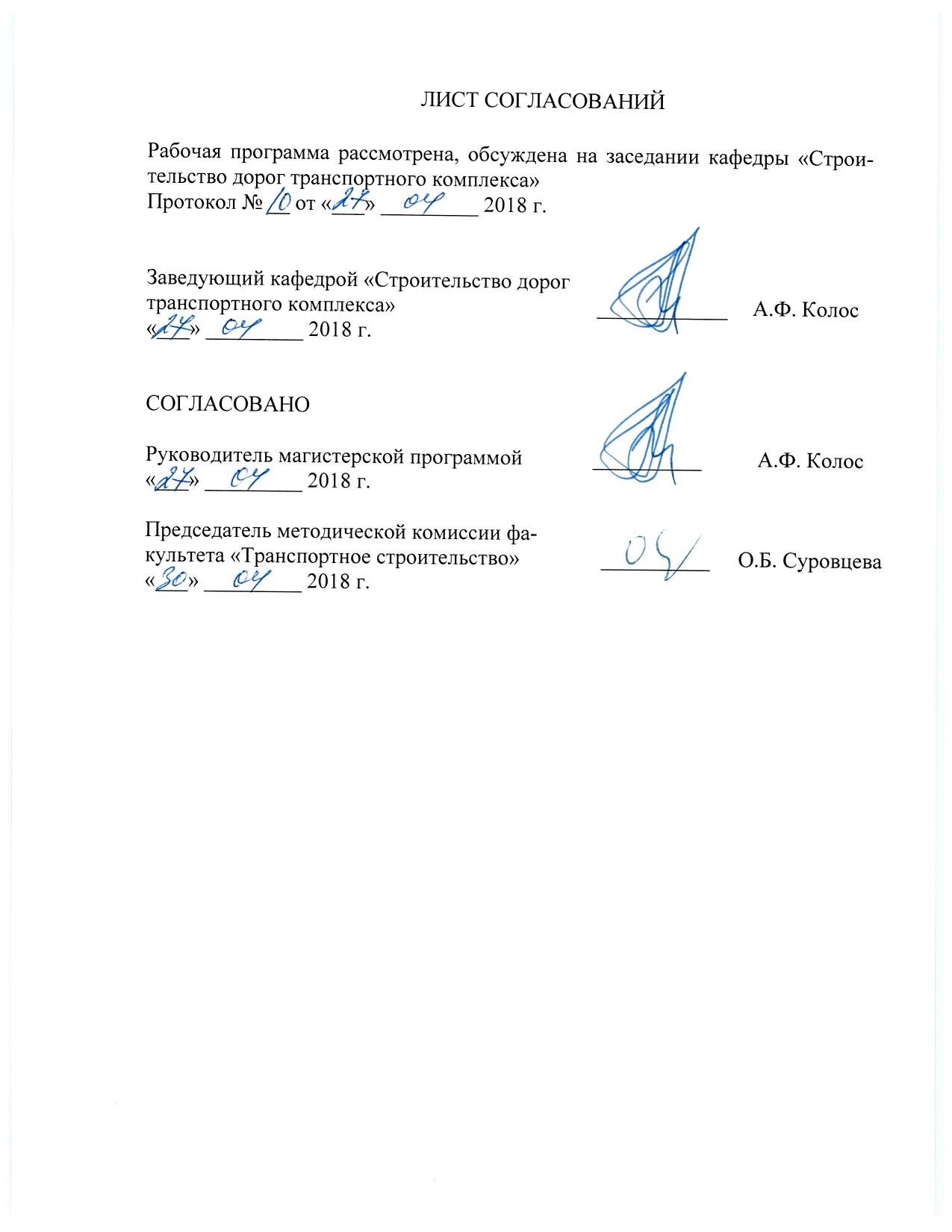 Рабочая программа рассмотрена, обсуждена на заседании кафедры «Строительство дорог транспортного комплекса»Протокол № __ от «___» _________ . 1. Цели и задачи дисциплиныРабочая программа составлена в соответствии с ФГОС ВО, утвержденным «30» октября ., приказ № 1419 по направлению 08.04.01 «Строительство» (уровень магистратуры), по дисциплине «Земляное полотно автомобильных дорог в сложных инженерно-геологических условиях».Целью изучения дисциплины является формирование у обучающихся базовых знаний теоретических основ и практических навыков в области проектирования и строительства земляного полотна автомобильных дорог в сложных инженерно-геологических условиях.Для достижения поставленной цели решаются следующие задачи:изучение основных требований, предъявляемых к земляному полотну автомобильных дорог, сооружаемых в сложных инженерно-геологических условиях;изучение основных конструкций земляного полотна, возводимого в районах с неблагоприятными инженерно-геологическими условиями;изучение прочностных, деформационных и консолидационных свойств мерзлых, слабых и специфических грунтов;изучение существующих методов расчетанапряженно-деформированного состояния земляного полотна и его основания;изучение инженерных методов расчета прочности и устойчивости земляного полотна и его основания;изучение методов прогнозирования водно-теплового режима земляного полотна автомобильных дорог и его основания;обоснование конструктивных и технологических решений земляного полотна автомобильных дорог, возводимых в сложных инженерно-геологических условиях,  на основании выполненных расчетов, включая компьютерное моделирование;осуществление авторского и строительного контроля при возведении земляного полона;привитие студентам практических навыков проектирования поперечных профилей земляного полотна автомобильных дорог, возводимого на вечномерзлых, специфических и слабых грунтах;привитие студентам практических навыков в проектировании укрепительных и защитных устройств.2. Перечень планируемых результатов обучения по дисциплине, соотнесенных с планируемыми результатами освоения основной профессиональной образовательной программыПланируемыми результатами обучения по дисциплине являются: приобретение знаний, умений, навыков.В результате освоения дисциплины обучающийся должен:ЗНАТЬ:физические аспекты явлений, вызывающих особые нагрузки и воздействия на земляное полотно, основные положения и принципы обеспечения безопасности строительных объектов и безопасной жизнедеятельности работающих и населения;основные положения и задачи проектирования земляного полотна автомобильных дорог, виды и особенности основных строительных процессов при его возведении, технологии их выполнения, включая методику выбора и документирования технологических решений на стадии проектирования и стадии реализации, специальные средства и методы обеспечения качества строительства, выполнения работ в экстремальных условиях;апробированные конструкции земляного полотна, возводимого на вечномерзлых, специфических и слабых грунтах;основные положения и методики проектирования сооружений дорожного водоотвода, земляного полотна, автомобильных дорог;научные исследования в области дорожного строительства, обеспечения экологии и качества выполненных работ.УМЕТЬ:собирать, систематизировать и анализировать  информационные исходные данные для проектирования и мониторинга земляного полотна;обосновывать и принимать проектные решения при проектировании земляного полотна;контролировать соответствие разрабатываемых проектов и технической документации заданию на проектирование, стандартам, строительным нормам и правилам, техническим условиям и другим исполнительным документам;проводить авторский надзор при сооружении земляного полотна, возводимого в районах с неблагоприятными инженерно-геологическими условиями;разрабатывать и совершенствовать методы контроля качества строительства земляного полотна автомобильных дорог;анализировать научно-техническую информацию, отечественный и зарубежный опыта строительства земляного полотна в сложных инженерно-геологических условиях;ставить научно-технические задачи, выбирать способы и средства ее решения;проводить техническую экспертизу проектных решений земляного полотна автомобильных дорог;оценивать состояние земляного полотна автомобильных дорог, составлять  экспертные заключения;разрабатывать задания на проектирование, технические условия, методические указания по проектированию автомобильных дорог в части конструкций земляного полотна;анализировать воздействия окружающей среды на стабильность земляного полотна, устанавливать требования к строительным материалам и выбирать оптимальный материал, исходя из его назначения и условий эксплуатации;правильно выбирать конструкционные материалы, обеспечивающие требуемые показатели надежности, безопасности, экономичности и эффективности земляного полотна;рассчитывать прочность, устойчивость и деформативность земляного полотна, обеспечивать надежное функционирование земляного полотна автомобильной дороги при обязательном соблюдении требований, связанных с обеспечением удобства и безопасности движения;проектировать поперечные профили земляного полотна;проектировать укрепительные и защитные устройства.организовать постоянный контроль за ходом строительства с целью обеспечения надлежащего качества строительно-монтажных и пуско-наладочных работ.ВЛАДЕТЬ:основами современных методов проектирования и расчета земляного полотна автомобильных дорог;методами расчета напряженно-деформированного состояния земляного полотна и его основания;методами расчета прочности и устойчивости земляного полотна и его основания;навыками использования технической документации, инструкций, нормативных материалов, стандартов.основами компьютерного моделирования поведения земляного полотна в период строительства и последующей эксплуатации, выбирать адекватные расчетные модели;навыками постановки и проведения экспериментов, метрологического обеспечения, сбора, обработки и анализа результатов;навыками подготовки исходных данных, проведения технико-экономического анализа, обоснования и выбора научно-технических и организационных решений по реализации проектных решений земляного полотна, возводимого на вечномерзлых, специфических и слабых грунтах;Приобретенные знания, умения, навыки, характеризующие формирование компетенций, осваиваемые в данной дисциплине, позволяют решать профессиональные задачи, приведенные в соответствующем перечне по видам профессиональной деятельности в п. 2.4 общей характеристики основной профессиональной образовательной программы (ОПОП). Изучение дисциплины направлено на формирование следующих профессиональных компетенций (ПК), соответствующих видам профессиональной деятельности, на которые ориентирована программа магистратуры:инновационная, изыскательская и проектно-расчетная деятельность:способность проводить изыскания по оценке состояния природных и природно-техногенных объектов, определению исходных данных для проектирования и расчетного обоснования и мониторинга объектов, патентные исследования, готовить задания на проектирование (ПК-1);владение методами оценки инновационного потенциала, риска коммерциализации проекта, технико-экономического анализа проектируемых объектов и продукции (ПК-2);обладание знаниями методов проектирования и мониторинга зданий и сооружений, их конструктивных элементов, включая методы расчетного обоснования, в том числе с использованием универсальных и специализированных программно-вычислительных комплексов и систем автоматизированного проектирования (ПК-3);способность вести разработку эскизных, технических и рабочих проектов сложных объектов, в том числе с использованием систем автоматизированного проектирования (ПК-4);производственно-технологическая деятельность:способность вести организацию, совершенствование и освоение новых технологических процессов производственного процесса на предприятии или участке, контроль за соблюдением технологической дисциплины, обслуживанием технологического оборудования и машин (ПК-10);способность вести организацию наладки, испытания и сдачи в эксплуатацию объектов, образцов новой и модернизированной продукции, выпускаемой предприятием (ПК-11);владение методами организации безопасного ведения работ, профилактики производственного травматизма, профессиональных заболеваний, предотвращение экологических нарушений (ПК-12);профессиональная экспертиза и нормативно-методическая деятельность:способность вести техническую экспертизу проектов объектов строительства (ПК-18);владение методами мониторинга и оценки технического состояния зданий, сооружений, их частей и инженерного оборудования (ПК-19);способность разрабатывать задания на проектирование, технические условия, стандарты предприятий, инструкции и методические указания по использованию средств, технологий и оборудования (ПК-20);умение составлять инструкции по эксплуатации оборудования и проверке технического состояния и остаточного ресурса строительных объектов и оборудования, разработке технической документации на ремонт (ПК-21).Область профессиональной деятельности обучающихся, освоивших данную дисциплину, приведена в п. 2.1 общей характеристики ОПОП.Объекты профессиональной деятельности обучающихся, освоивших данную дисциплину, приведены в п. 2.2 общей характеристики ОПОП.3. Место дисциплины в структуре основной профессиональной образовательной программыДисциплина «Земляное полотно автомобильных дорог в сложных инженерно-геологических условиях» (Б1.В.ОД.7) относится к вариативной части и является обязательнойдисциплиной обучающегося.4. Объем дисциплины и виды учебной работыдля очной формы обучения:Примечание: «Форма контроля знаний» – зачет (З), курсовой проект (КП)для заочной формы обучения:Примечание: «Форма контроля знаний» – зачет (З), курсовой проект (КП)5. Содержание и структура дисциплины5.1 Содержание дисциплины5.2 Разделы дисциплины и виды занятийДля очной формы обучения:Для заочной формы обучения:6. Перечень учебно-методического обеспечения для самостоятельной работы обучающихся по дисциплине7. Фонд оценочных средств для проведения текущего контроля успеваемости и промежуточной аттестации обучающихся по дисциплинеФонд оценочных средств по дисциплине является неотъемлемой частью рабочей программы и представлен отдельным документом, рассмотренным на заседании кафедры и утвержденным заведующим кафедрой.8. Перечень основной и дополнительной учебной литературы, нормативно-правовой документации и других изданий, необходимых для освоения дисциплины8.1 Перечень основной учебной литературы, необходимой для освоения дисциплины:Изыскания и проектирование автомобильных дорог [Текст] : учебник: в 2 кн. / Г. А. Федотов, П. И. Поспелов. - Москва : Академия, 2015. - Кн. 1: для студентов вузов, обучающихся по специальности "Автомобильные дороги и аэродромы" направления подготовки "Транспортное строительство" и направлению подготовки бакалавров "Строительство" (профиль подготовки "Автомобильные дороги". - 489 с. : ил.Изыскания и проектирование автомобильных дорог [Текст] : учебник: в 2 кн. / Г. А. Федотов, П. И. Поспелов. - Москва: Академия, 2015. - (Высшее образование) (Бакалавриат). - ISBN 978-5-4468-1032-1.Кн. 2 : для студентов вузов, обучающихся по специальности "Автомобильные дороги и аэродромы" направления подготовки "Транспортное строительство" и направлению подготовки бакалавров "Строительство" (профиль подготовки "Автомобильные дороги". - 415 с. : ил.8.2 Перечень дополнительной учебной литературы, необходимой для освоения дисциплины:Г.Н. Жинкин, И.А. Грачев Особенности строительства железных дорог в районах распространения вечной мерзлоты и болот. – М., УМК МПС России, 2001. – 419 с.8.3 Перечень нормативно-правовой документации, необходимой для освоения дисциплины:Транспортная стратегия Российской Федерации на период до 2030 года [Текст] : материалы Слушаний Комиссии по экономическому развитию и предпринимательству и Рабочей группы по структурной модернизации экономики и национальным инфраструктурным проектам, 4 февраля 2013 г. / Обществ. палата Рос. Федерации ; [под ред. В. Л. Белозерова]. - Москва : Общественная палата РФ, 2013. - 159 с.ГОСТ 33149-2014 Дороги автомобильные общего пользования. Правила проектирования автомобильных дорог в сложных условиях.ВСН 61-89 Изыскания, проектирование и строительство железных дорог в районах вечной мерзлоты / Минтранстрой СССР. – М., 1990. – 207 с.ВСН 200-85 Проектирование и сооружение земляного полотна железнодорожной линии Ягельная – Ямбург. М.: ВНИИ транспортного строительства, 1985. – 62 с.СП 34.13330.2012 «Автомобильные дороги».СП 119.13330.2012 Железные дороги колеи 1520 мм. Актуализированная редакция СНиП 32-01-95.СП 25.13330.2012 Актуализированная редакция СНиП 2.02.04-88 Основания и фундаменты на вечномерзлых грунтах. М.: Минрегионразвития, 2012.8.4 Другие издания, необходимые для освоения дисциплины:Особенности строительства железных дорог в районах распространения вечной мерзлоты и болот [Текст] : Учеб. пособие для вузов ж.-д. трансп. / Г. Н. Жинкин, И. А. Грачев. - М. : УМК МПС России, 2001. - 419 с., [5]л. ил.Сооружение железнодорожного земляного полотна в районах вечной мерзлоты [Текст] : Учеб. пособие по курсу "Стр-во ж.д." / Г. Н. Жинкин, И. А. Грачев. - СПб. : ПГУПС, 1996. - 89+[1]л.ил. сШушаков Е.В. Наледи и борьба с ними. – М.: Транспорт, 1979. – 64 с.Особенности строительства железных дорог в районах распространения вечной мерзлоты и болот [Текст] : Учеб. пособие для вузов ж.-д. трансп. / Г. Н. Жинкин, И. А. Грачев. - М. : УМК МПС России, 2001. - 419 с., [5]л. ил.И. Е. Евгеньев, В.Д. Казарновский  Земляное полотно автомобильных дорог на слабых грунтах. – М.: Транспорт, 1976. – 271 с.Пособие по проектированию земляного полотна автомобильных дорог на слабых грунтах. М., Федеральное дорожное агентство, 2004. [Электронный ресурс]. Режим доступа свободный http: // files. stroyinf.ru/data1/45/45732/Технология и организация строительства автомобильных дорог. Дорожные покрытия [Текст] : учебник для студентов вузов, обучающихся по специальности "Автомобильные дороги и аэродромы" направления подготовки "Транспортное строительство" / под ред. В. П. Подольского. - Москва : Академия, 2012. - 298 с. : ил.Технология и организация строительства автомобильных дорог. Земляное полотно [Текст] : учебник для студентов вузов, обучающихся по специальности "Автомобильные дороги и аэродромы" направления подготовки "Транспортное строительство" / В. П. Подольский, А. В. Глагольев, П. И. Поспелов ; ред. : В. П. Подольский. - М. : Академия, 2011. - 429 с. : ил.Строительство автомобильных дорог. Земляное полотно [Текст] : учебник для студентов вузов, обучающихся по специальности "Автомобильные дороги и аэродромы" направления подготовки "Транспортное строительство" и направления подготовки бакалавров "Строительство" (профили подготовки "Автомобильные дороги" и "Автомобильные дороги и аэродромы") / под ред. В. П. Подольского. - 2-е изд., испр. - Москва : Академия, 2013. - 429 с. : ил.Бабков, В. Ф. Проектирование автомобильных дорог [Текст] : Учебник для вузов по спец. "Автомобильные дороги" и "Мосты и тоннели": В 2/кн. Ч.1 / В. Ф. Бабков, О. В. Андреев, М. С. Замахаев; ред. В. Ф. Бабков. - 3-е изд., перераб. и доп. - М. : Транспорт, 1970. - 400 с : ил. Бабков, В. Ф.  Проектирование автомобильных дорог [Текст] : Учебник для вузов по спец. "Автомобильные дороги" и "Мосты и тоннели": В 2/кн. Ч.2 / В. Ф. Бабков, О. В. Андреев, М. С. Замахаев; ред. В. Ф. Бабков. - 3-е изд., перераб. и доп. - М. : Транспорт, 1970. - 315 с : ил.Б1.В.ОД.7 «ЗЕМЛЯНОЕ ПОЛОТНО АВТОМОБИЛЬНЫХ ДОРОГ В СЛОЖНЫХ ИНЖЕНЕРНО-ГЕОЛОГИЧЕСКИХ УСЛОВИЯХ» Краткий конспект лекций для обучающихся по направлению08.04.01 «Строительство» магистерская программа «Проектирование и строительство автомобильных дорог в особых условиях» [электронный ресурс], режим доступа: http://sdo.pgups.ru/ (для доступа к полнотекстовым документам требуется авторизация).Б1.В.ОД.7 «ЗЕМЛЯНОЕ ПОЛОТНО АВТОМОБИЛЬНЫХ ДОРОГ В СЛОЖНЫХ ИНЖЕНЕРНО-ГЕОЛОГИЧЕСКИХ УСЛОВИЯХ» Методические рекомендации для практических занятий по понаправлению08.04.01 «Строительство» магистерская программа «Проектирование и строительство автомобильных дорог в особых условиях» [электронный ресурс], режим доступа: http://sdo.pgups.ru/ (для доступа к полнотекстовым документам требуется авторизация).Б1.В.ОД.7 «ЗЕМЛЯНОЕ ПОЛОТНО АВТОМОБИЛЬНЫХ ДОРОГ В СЛОЖНЫХ ИНЖЕНЕРНО-ГЕОЛОГИЧЕСКИХ УСЛОВИЯХ» Методические рекомендации по организации самостоятельной работы обучающихся по понаправлению08.04.01 «Строительство» магистерская программа «Проектирование и строительство автомобильных дорог в особых условиях» [электронный ресурс], режим доступа: http://sdo.pgups.ru/ (для доступа к полнотекстовым документам требуется авторизация).Б1.В.ОД.7 «ЗЕМЛЯНОЕ ПОЛОТНО АВТОМОБИЛЬНЫХ ДОРОГ В СЛОЖНЫХ ИНЖЕНЕРНО-ГЕОЛОГИЧЕСКИХ УСЛОВИЯХ» Методические рекомендации по выполнению курсового проекта по направлению08.04.01 «Строительство» магистерская программа «Проектирование и строительство автомобильных дорог в особых условиях» [электронный ресурс], режим доступа: http://sdo.pgups.ru/ (для доступа к полнотекстовым документам требуется авторизация).9. Перечень ресурсов информационно-телекоммуникационной сети «Интернет», необходимых для освоения дисциплиныЛичный кабинет обучающегося и электронная информационно-образовательная среда. [Электронный ресурс]. – Режим доступа: http://sdo.pgups.ru/  (для доступа к полнотекстовым документам требуется авторизация).Электронно-библиотечная система ЛАНЬ [Электронный ресурс]. Режим доступа: https://e.lanbook.com – Загл. с экрана.Электронная библиотека онлайн «Единое окно к образовательным ресурсам» [Электронный ресурс]. Режим доступа: http://window.edu.ru, свободный. – Загл с экрана.Электронная библиотечная система ibooks.ru [Электронный ресурс]. Режим доступа: http://ibooks.ru/ - Загл с экрана.10. Методические указания для обучающихся по освоению дисциплиныПорядок изучения дисциплины следующий:Освоение разделов дисциплины производится в порядке, приведенном в разделе 5 «Содержание и структура дисциплины». Обучающийся должен освоить все разделы дисциплины с помощью учебно-методического обеспечения, приведенного в разделах 6, 8 и 9 рабочей программы. Обучающийся должен представить материалы, необходимые для оценки знаний, умений, навыков, предусмотренные текущим контролем, характеризующие формирование компетенций при изучении дисциплины (см. фонд оценочных средств по дисциплине).По итогам текущего контроля по дисциплине, обучающийся должен пройти промежуточную аттестацию (см. фонд оценочных средств по дисциплине).11. Перечень информационных технологий, используемых при осуществлении образовательного процесса по дисциплине, включая перечень программного обеспечения и информационных справочных системПеречень информационных технологий, используемых при осуществлении образовательного процесса по дисциплине «Земляное полотно автомобильных дорог в сложных инженерно-геологических условиях»:технические средства (персональные компьютеры, проектор, интерактивная доска);методы обучения с использованием информационных технологий (демонстрация мультимедийных материалов, компьютерный практикум);электронная информационно-образовательная среда Петербургского государственного университета путей сообщения Императора Александра I [Электронный ресурс]. Режим доступа:  http://sdo.pgups.ru; программное обеспечение (подлежит ежегодному обновлению):операционная система Windows;MS Office;MS Visio;Project Expert 7 Professional Trial.12. Описание материально-технической базы, необходимой для осуществления образовательного процесса по дисциплинеМатериально-техническая база, необходимая для осуществления образовательного процесса по дисциплине включает в свой состав специальные помещения:учебные аудитории для проведения занятий лекционного типа, занятий семинарского типа, курсового проектирования (выполнения курсовых работ), групповых и индивидуальных консультаций, текущего контроля и промежуточной аттестации, помещения для самостоятельной работы;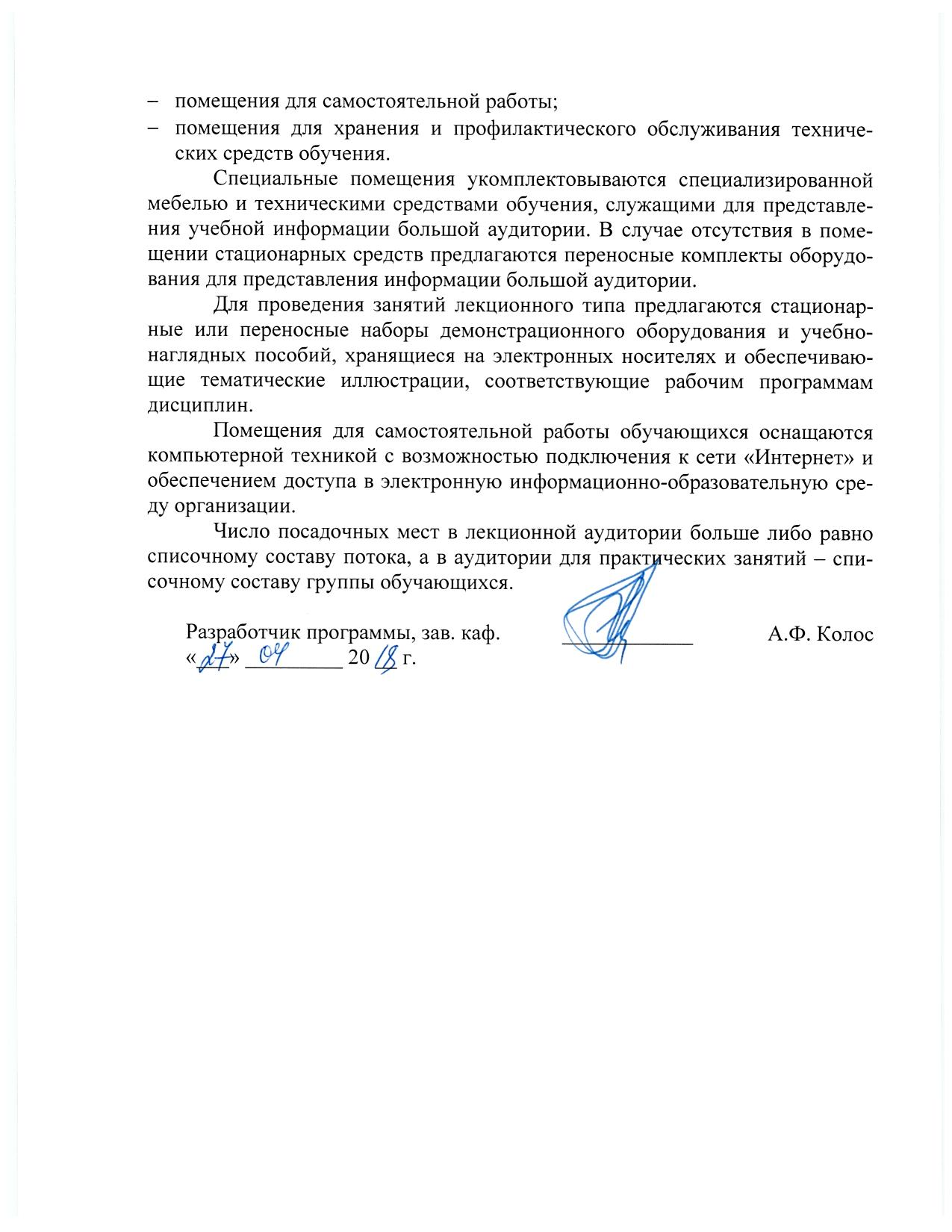 помещения для хранения и профилактического обслуживания технических средств обучения. Специальные помещения укомплектовываются специализированной мебелью и техническими средствами обучения, служащими для представления учебной информации большой аудитории. В случае отсутствия в помещении стационарных средств предлагаются переносные комплекты оборудования для представления информации большой аудитории.Для проведения занятий лекционного типа предлагаются стационарные или переносные наборы демонстрационного оборудования и учебно-наглядных пособий, хранящиеся на электронных носителях и обеспечивающие тематические иллюстрации, соответствующие рабочим программам дисциплин.Помещения для самостоятельной работы обучающихся оснащаются компьютерной техникой с возможностью подключения к сети «Интернет» и обеспечением доступа в электронную информационно-образовательную среду организации.Число посадочных мест в лекционной аудитории больше либо равно списочному составу потока, а в аудитории для практических занятий – списочному составу группы обучающихся. Заведующий кафедрой «Строительство дорог транспортного комплекса»____________А.Ф. Колос «___» _________ .СОГЛАСОВАНОРуководитель магистерской программой__________А.Ф. Колос«___» _________ .Председатель методической комиссии факультета «Транспортное строительство»__________О.Б. Суровцева«___» _________ .Вид учебной работыВсего часовСеместрВид учебной работыВсего часов1Контактная работа (по видам учебных занятий)В том числе:лекции (Л)практические занятия (ПЗ)лабораторные работы (ЛР)541836-541836-Самостоятельная работа (СРС) (всего)5454Контроль--Форма контроля знанийЗ, КПЗ, КПОбщая трудоемкость: час / з.е.108/3108/3Вид учебной работыВсего часовКурсВид учебной работыВсего часов1Контактная работа (по видам учебных занятий)В том числе:лекции (Л)практические занятия (ПЗ)лабораторные работы (ЛР)20812-20812-Самостоятельная работа (СРС) (всего)8484Контроль44Форма контроля знанийЗ, КПЗ, КПОбщая трудоемкость: час / з.е.108/3108/3№ п/пНаименование раздела дисциплиныСодержание разделаВведение.Цели и задачи изучения дисциплины. Структура курса. Понятие об особых условиях строительства. Опыт строительства железных и автомобильных дорог на вечномерзлых грунтах и слабых основаниях. Перспективный план транспортного освоения районов РФ с неблагоприятными инженерно - геологическими условиями строительства и проблемы сооружения земляного полотна на вечной мерзлоте и слабых основаниях.  Проблемы возведения земляного полотна в сложных инженерно-геологических условиях. 1Общие сведения о вечной мерзлотеПонятие вечной мерзлоты и криолитозоны. Распространение и формы залегания вечномерзлых грунтов. История мерзлотоведения. Сплошная, слоистая, островная и линзовая вечная мерзлота. Мощность вечной мерзлоты. Температура вечномерзлых грунтов. Высокотемпературная и низкотемпературная мерзлота. Деятельный слой. Глубина залегания вечномерзлых грунтов. Глубина нулевых годовых амплитуд. Сливающаяся и несливающаяся вечная мерзлота. Талики и их классификация. Грунтовые воды, их классификация. Подземный лед, его виды. Основные процессы, происходящие в грунтах в районах вечной мерзлоты. 2Грунты земляного полотна и естественных оснований в районах распространения вечной мерзлотыОбщая классификация грунтов. Классификация грунтов. Классификация дисперсных грунтов. Разновидности крупнообломочных грунтов и песков по гранулометрическому составу. Степень неоднородности песков. Показатель неоднородности гранулометрического состава песков. Кривая гранулометрического состава. Разновидности глинистых грунтов по числу пластичности и по показателю текучести. Дренирующие и недренирующие грунты для целей дорожного строительства. Классификация вечномерзлых грунтов по влажности, прочности на сжатие, по температуре, по виду криогенной текстуры, по степени устойчивости при оттаивании в откосах выемок. Классификация вечномерзлых естественных оснований. Требования к грунтам земляного полотна, сооружаемого в районах вечной мерзлоты.3Проектирование земляного полотна на вечномерзлых грунтахОсновные проблемы эксплуатации автомобильных дорог в условиях вечной мерзлоты. Дорожно-климатическое районирование. Характеристика дорожно-климатических подзон распространения вечномерзлых грунтов. Принципы строительства зданий и сооружений на вечномерзлых грунтах. Типы местности по условиям увлажнения. Выбор принципа проектирования и строительства земляного полотна на вечномерзлых грунтах. Методы обеспечения прочности и устойчивости земляного полотна на вечномёрзлых грунтах. Основные требования проектирования земляного полотна на вечномерзлых грунтах. Общие сведения о типовых, групповых и индивидуальных конструкциях земляного полотна на вечномерзлых грунтах, области их применения. Основные конструктивные требования к земляному полотну, сооружаемому на вечномерзлых грунтах. Осадки основания земляного полотна на вечномерзлых грунтах, методики их определения. Понятие оптимальной высоты насыпи и методика ее определения.  Конструкции низких насыпей на слабых и просадочных вечномерзлых основаниях. Конструкции выемок на участках залегания глинистых грунтов. Основные требования к конструкции земляного полотна, сооружаемого на участках распространения подземного льда. Требования к минимальной высоте насыпи на участках залегания подземного льда. Конструкции насыпей на участках залегания подземных льдов. Конструкции выемок на участках залегания подземных льдов. Особенности конструкций земляного полотна на наледных участках. Мероприятия по борьбе с наледями, их классификация и характеристика. Мероприятия по предотвращению пучения земляного полотна в районах вечной мерзлоты. 4Сооружение земляного полотна автомобильных дорог на вечномерзлых грунтахОбщие требования к производству земляных работ при возведении земляного полотна в районах распространения вечной мерзлоты. Разработка вечномерзлых грунтов в естественном состоянии и с применением предварительного оттаивания. Естественное и искусственное оттаивание грунта. Способы искусственного оттаивания вечномерзлых грунтов. Состав подготовительных земляных работ. Основные требования по технологии возведения насыпей на вечномерзлых грунтах. Технология и организация работ по возведению насыпей на участках залегания подземного льда с его удалением бульдозерами, рыхлителями и с использованием взрывного метода. Технология отсыпки насыпей на участках залегания подземного льда методом «с головы».  Строительство подтопляемых насыпей в районах вечной мерзлоты. Общие требования при производстве работ по сооружению выемок в вечномерзлых грунтах. Организационно-технологические схемы сооружения земляного полотна на вечномёрзлых грунтах. 5Опыт сооружения земляного полотна железных и автомобильных дорог на вечной мерзлотеОпыт строительства Байкало-Амурской и Амуро-Якутской железнодорожных магистралей: природные условия БАМа и АЯМа, запасы грунтов для сооружения земляного полотна, особенности конструкций земляного полотна БАМа и АЯМа, принципы использования вечной мерзлоты, технологические схемы отсыпки земляного полотна на АЯМе.Возведение земляного полотна железных и автомобильных дорог на севере Западной Сибири и на полуострове Ямал: природные условия, запасы грунтов, принципы использования вечной мерзлоты, особенности конструкции земляного полотна, организационно-технологические схемы сооружения земляного полотна, графики производства работ.6Общие сведения о слабых грунтахПонятие о слабых грунтах. Классификация слабых грунтов для целей дорожного строительства. Основные разновидности слабых грунтов. Особенности физико-механических свойств слабых грунтов.  Понятие слабого основания. Основные причины нарушения стабильности земляного полотна на слабых основаниях. Строительная классификация болот.7Основы расчета земляного полотна на слабых основанияхОсобенности системы расчетов земляного полотна на слабых основаниях. Определение расчетной нагрузки, действующей на слабое основание. Определение напряженного состояния оснований от внешней нагрузки.  Методы оценки несущей способности слабых оснований под насыпями автомобильных дорог, условие прочности слабого основания.  Понятие безопасной нагрузки и коэффициента безопасности (стабильности). Оценка несущей способности основания в различные моменты процесса консолидации, режимы отсыпки земляного полотна на слабых основаниях. Классификация оснований по устойчивости (несущей способности). Особенности расчета устойчивости откосов земляного полотна на слабых основаниях. Принципы и методы расчета конечной величины осадки насыпей на слабых грунтах. Прогноз хода осадки во времени. 8Конструкции земляного полотна на слабых грунтахТиповые, групповые решения и индивидуальные проекты земляного полотна на слабых основаниях. Конструкции насыпей с полным и частичным удалением слабого грунта из-под насыпи. Обеспечение устойчивости насыпей с помощью боковых пригрузочных берм.  Свайные основания. Применение геоматериалов для повышения устойчивости земляного полотна на слабых основаниях. Комплекс мероприятий по учету и ускорению осадок земляного полотна на слабых основаниях. Ускорение осадки методом временной пригрузки. Основания с вертикальными дренами и дренажными прорезями (грунтовые и геосинтетические дрены). Облегченные конструкции на поверхности слабого слоя. Технико-экономическое обоснование выбора рациональных конструкций земляного полотна на слабых основаниях9Сооружение земляного полотна автомобильных дорог на слабых основанияхОбщие положения. Подготовительные работы. Удаление слабых грунтов из-под насыпи механическим способом. Взрывные работы. Методы гидромеханизации. Погружение насыпей на дно болота без удаления слабого грунта. Метод постепенного загружения слабого основания. Устройство вертикального дренажа. Особенности производства работ на промороженных основаниях. Технология глубинного уплотнения.  Современные методы укрепления слабых грунтов в основании земляного полотна железных и автомобильных дорог. Проектирование производства земляных работ на болотах.№ п/пНаименование раздела дисциплиныЛПЗЛРСРСВведение---21Общие сведения о вечной мерзлоте2--62Грунты земляного полотна и естественных оснований в районах распространения вечной мерзлоты2--53Проектирование земляного полотна на вечномерзлых грунтах412-84Сооружение земляного полотна автомобильных дорог на вечномерзлых грунтах22-65Опыт сооружения земляного полотна железных и автомобильных дорог на вечной мерзлоте---36Общие сведения о слабых грунтах2--67Основы расчета земляного полотна на слабых основаниях210- 68Конструкции земляного полотна на слабых грунтах212-69Сооружение земляного полотна автомобильных дорог на слабых основаниях2--6ИтогоИтого1836-54№ п/пНаименование раздела дисциплиныЛПЗЛРСРСВведение---41Общие сведения о вечной мерзлоте2--82Грунты земляного полотна и естественных оснований в районах распространения вечной мерзлоты---83Проектирование земляного полотна на вечномерзлых грунтах24-104Сооружение земляного полотна автомобильных дорог на вечномерзлых грунтах---65Опыт сооружения земляного полотна железных и автомобильных дорог на вечной мерзлоте---86Общие сведения о слабых грунтах2--107Основы расчета земляного полотна на слабых основаниях24-108Конструкции земляного полотна на слабых грунтах-4-109Сооружение земляного полотна автомобильных дорог на слабых основаниях---10ИтогоИтого812-84№п/пНаименованиеразделаПеречень учебно-методического обеспечения(в соответствии с разделом 8)Введение[3], [4], [21]1Общие сведения о вечной мерзлоте[3], [11], [12], [21]2Грунты земляного полотна и естественных оснований в районах распространения вечной мерзлоты[3], [5]-[10], [11], [13], [14], [15], [21]3Проектирование земляного полотна на вечномерзлых грунтах[3], [5]-[10], [12], [21], [22]4Сооружение земляного полотна железных дорог на вечномерзлых грунтах[1], [2], [20], [21], [22]5Опыт сооружения земляного полотна железных дорог на вечной мерзлоте[3], [21]6Общие сведения о слабых грунтах[3], [7]-[9], [17]-[18], [21]7Основы расчета земляного полотна на слабых основаниях[17]-[19], [21], [22]8Конструкции земляного полотна на слабых грунтах[1], [3], [7], [11], [17], [18],  [21], [22]9Сооружение земляного полотна железных дорог на слабых основаниях[1], [2], [20], [21]Разработчик программы, зав. каф.____________А.Ф. Колос«___» _________ 20 __ г.